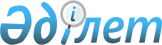 О внесении изменений и дополнений в некоторые приказы Министра обороны Республики КазахстанПриказ Министра обороны Республики Казахстан от 30 апреля 2021 года № 272. Зарегистрирован в Министерстве юстиции Республики Казахстан 11 мая 2021 года № 22712
      ПРИКАЗЫВАЮ:
      1. Утвердить прилагаемый перечень некоторых приказов Министра обороны Республики Казахстан, в которые вносятся изменения и дополнения.
      2. Департаменту военного образования и науки Министерства обороны Республики Казахстан в установленном законодательством Республики Казахстан порядке обеспечить:
      1) государственную регистрацию настоящего приказа в Министерстве юстиции Республики Казахстан;
      2) размещение настоящего приказа на интернет-ресурсе Министерства обороны Республики Казахстан;
      3) направление сведений в Юридический департамент Министерства обороны Республики Казахстан об исполнении мероприятий, предусмотренных подпунктами 1) и 2) настоящего пункта в течение десяти календарных дней со дня его первого официального опубликования.
      3. Контроль за исполнением настоящего приказа возложить на заместителя Министра обороны Республики Казахстан курирующего вопросы военного образования.
      4. Настоящий приказ довести до должностных лиц в части, их касающейся.
      5. Настоящий приказ вводится в действие по истечении десяти календарных дней после дня его первого официального опубликования. Перечень некоторых приказов Министра обороны Республики Казахстан, в которые вносятся изменения и дополнения
      1. Внести в приказ Министра обороны Республики Казахстан от 22 января 2016 года № 32 "Об утверждении Правил проведения текущего контроля успеваемости, промежуточной и итоговой аттестации обучающихся в военных учебных заведениях, подведомственных Министерству обороны Республики Казахстан" (зарегистрирован в Реестре государственной регистрации нормативных правовых актов под № 13264, опубликован 11 апреля 2016 года в информационно-правовой системе "Әділет") следующие изменения и дополнения:
      в Правилах проведения текущего контроля успеваемости, промежуточной и итоговой аттестации обучающихся в военных учебных заведениях, подведомственных Министерству обороны Республики Казахстан, утвержденных указанным приказом:
      пункты 2 и 3 изложить в следующей редакции:
      "2. В настоящих Правилах использованы следующие понятия:
      1) балльно-рейтинговая система оценки учебных достижений – система оценки уровня знаний в баллах, соответствующих принятой в международной практике буквенной системе, позволяющая установить рейтинг обучающихся;
      2) военные учебные заведения – организации образования, подведомственные МО РК;
      3) высшие военные учебные заведения МО РК (далее – ВВУЗ) – организации образования, подведомственные МО РК реализующие образовательные программы высшего и послевузовского образования;
      4) академическая задолженность – наличие одной и более неудовлетворительных оценок по дисциплинам обучения (видам практик), не сданных обучающимся в установленные сроки;
      5) защита – форма контроля выполнения обучающимися лабораторных работ, расчетно-графических заданий, курсовых работ (проектов), дипломных работ (проектов), магистерских диссертаций (проектов), докторских диссертаций, всех видов практик и стажировок;
      6) промежуточная аттестация обучающихся – процедура, проводимая с целью оценки качества освоения обучающимися содержания части или всего объема одного учебного предмета, одной учебной дисциплины и (или) модуля, а также профессиональных модулей в рамках одной квалификации после завершения их изучения;
      7) индивидуальный рейтинг обучающегося – количественный показатель уровня овладения обучающимся дисциплин академического периода, составляемый по результатам промежуточной аттестации;
      8) итоговая аттестация обучающихся – процедура, проводимая с целью определения степени освоения ими объема учебных дисциплин и (или) модулей и иных видов учебной деятельности, предусмотренных образовательной программой в соответствии с государственным общеобязательным стандартом соответствующего уровня образования;
      9) Военный колледж Министерства обороны Республики Казахстан (далее – Военный колледж) – организация образования, подведомственная МО РК, реализующая образовательные программы технического и профессионального образования;
      10) промежуточная аттестация (экзаменационная сессия) – процедура, проводимая с целью определения степени освоения обучающимися содержания части или всего объема учебных дисциплин академического периода;
      11) пререквизиты – перечень дисциплин, необходимых для освоения изучаемой дисциплины;
      12) подкомиссия ГАК – это подкомиссия, создаваемая по каждой дисциплине экзаменов выносимых на итоговую аттестацию, утверждаемая приказом начальника учебного заведения;
      13) текущий контроль успеваемости обучающихся – систематическая проверка знаний, обучающихся в соответствии с учебной программой, проводимая преподавателем на аудиторных и внеаудиторных занятиях в течение академического периода;
      14) транскрипт – документ, содержащий перечень освоенных дисциплин и (или) модулей, и других видов учебной работы за соответствующий период обучения с указанием кредитов и оценок знаний;
      15) рубежный контроль – контроль учебных достижений, обучающихся по завершении раздела (модуля) одной учебной дисциплины;
      16) рабочий учебный план – учебный документ, разрабатываемый на основе типового учебного плана и утверждаемый руководителем организации образования, в котором определяется перечень учебных дисциплин обязательного и вузовского компонентов, их трудоемкость в кредитах, последовательность изучения, формы контроля;
      17) средний балл успеваемости – среднее арифметическое значение оценок обучающегося (по 100-балльной шкале) по всем учебным дисциплинам и другим формам учебной деятельности (курсовая работа, проект, задача, практика, стажировка), определенным рабочим учебным планом к отчетности конкретной промежуточной аттестации;
      18) экзамен – форма контроля учебных достижений обучающихся, проводимая по завершении изучения части (всего объема) учебной дисциплины и (или) модулей.
      3. Текущий контроль успеваемости обучающихся проводится по каждой теме учебной дисциплины с целью определения уровня их теоретической и практической подготовки и осуществляется различными формами контроля, которые определяются рабочей учебной программой.";
      пункт 5 изложить в следующей редакции:
      "5. Видом текущего контроля является рубежный контроль, который проводится 2 и более раза в течение одного академического периода в рамках одной дисциплины и осуществляется различными формами контроля, которые определяются рабочей учебной программой.
      Проведение текущего контроля успеваемости обучаемых по дистанционному обучению (далее – ДО) допускается посредством:
      1) общения обучающегося и преподавателя с использованием информационно-коммуникационных технологий (далее - ИКТ);
      2) тестовых комплексов;
      3) проверки письменных индивидуальных заданий.
      В Национальном университете обороны рубежный контроль у обучающихся по ДО проводится в период экзаменационной сессии и/или в период краткосрочных учебных сборов.";
      пункты 8 и 9 изложить в следующей редакции:
      "8. ОТУ складывается из среднего значения оценок текущего контроля (далее - ОТК) до очередного рубежного контроля и оценки очередного рубежного контроля (далее - ОРК). При этом соотношение ОТК и ОРК в ОТУ составляет ОТК 60% на ОРК 40%.
      ОТК*0.6+ОРК*0.4 = ОТУ.
      9. Для рубежного контроля учебный отдел (учебно-методическое управление) (далее – учебный отдел) оформляет ведомость текущей успеваемости по форме, согласно приложению 3 к Правилам.";
      пункты 11, 12, 13, 14 и 15 изложить в следующей редакции:
      "11. На основании ОРД и оценки экзамена (далее - ОЭ) выводится оценка за дисциплину (ОД), которая составляет максимум 100 баллов, из которых на ОРД отводится 60 %, а на ОЭ – 40 %.
      12. Обучающемуся, набравшему ОЭ менее 50 баллов, выставляется оценка "неудовлетворительно".
      13. Минимальная сумма баллов оценки рейтинга для допуска к экзамену составляет 50 баллов.
      50 баллов ≤ ОРД ≤ 100 баллов.
      14. Обучающемуся, получившему ОЭ менее 50 баллов, предоставляется возможность пересдать экзамен в соответствии с пунктом 36 настоящих Правил.
      50 баллов <ОЭ<100 баллов.
      15. Обучающийся за практическое выполнение упражнений оценивается в соответствии с требованиями действующих курсов (стрельб, вождения боевых машин, реальное наведение, пилотирование). При этом перевод традиционной оценки в балльно-рейтинговую систему оценки учебных достижений производится, согласно приложению 4 к настоящим Правилам. 
      Оценка практических навыков при проведении войсковой стажировки (защиты) отражается в ведомости оценки по форме согласно приложению 4-1 к Правилам.
      При получении обучаемым отрицательного общего вывода о качестве отработки программы стажировки (практики) или оценки "F", "FX" (неудовлетворительно) при защите отчета, по решению ученого совета, стажировка (практика) проводится повторно в течение не менее двух недель в подразделениях (частях) обеспечения учебного процесса ВУЗа за счет отпуска обучаемого (кроме последнего семестра выпускного курса).
      Курсанты (уланы, кадеты) выпускного курса, после получения оценки "F", "FX" (неудовлетворительно) на защите стажировки (практики) проходят войсковую стажировку (практику) повторно за счет времени самостоятельной работы обучаемых определимым начальником ВУЗа.
      После дополнительной стажировки (практики) защита отчета проводится повторно. В случае получения повторной оценки "F", "FX" (неудовлетворительно), по решению Ученого совета, обучаемый отчисляется из ВУЗа по неуспеваемости в соответствии с приказом Министра обороны Республики Казахстан от 7 августа 2017 года № 419 "Об утверждении Правил отчисления из военных учебных заведений Министерства обороны Республики Казахстан" (зарегистрирован в Реестре государственной регистрации нормативных правовых актов под № 15634).";
      пункты 16 и 17 изложить в следующей редакции:
      "16. Экзаменационная сессия проводится в соответствии с рабочим учебным планом и академическим календарем. Различают зимнюю и летнюю экзаменационные сессии.
      17. Формой контроля для каждой учебной дисциплины и некоторых видов дополнительного обучения является экзамен. Если дисциплина имеет продолжительность два и более академических периодов, по завершению каждого академического периода проводится промежуточный контроль в форме экзамена.
      Для лабораторных, расчетно-графических заданий, курсовых работ (проектов), всех видов профессиональных практик и стажировок – защита.";
      пункт 19 изложить в следующей редакции:
      "19. Экзамены проводятся в период экзаменационных сессий в письменной, устной, тестовой, практической или комбинированной форме. Допускается проведение экзамена по завершению изучения учебной дисциплины в семестре. При устной форме не допускается сдача в один день двух или более экзаменов. При тестовой форме допускается установление экзамена по двум или трем дисциплинам в один день или проведение комплексного экзамена по двум и более дисциплинам с соблюдением принципа их профильности и родственности.
      Проведение экзаменов для обучаемых по ДО допускается посредством:
      1) общения обучающегося и преподавателя с использованием ИКТ;
      2) тестовых комплексов;
      3) проверки письменных индивидуальных заданий.";
      пункт 22 изложить в следующей редакции:
      "22. Защита лабораторных работ, расчетно-графических заданий и курсовых работ (проектов) проводится экзаменатором при непосредственном участии руководителя работы (задания, проекта).
      Допускается проведение защиты курсовых работ (проектов) обучающихся по ДО в режиме "on-line" с использованием ИКТ и (или) путем проверки курсовой работы (проекта) на бумажном носителе или на магнитных (оптических) носителях."
      пункт 24 исключить;
      пункты 25 и 26 изложить в следующей редакции:
      "25. Для проведения экзамена в устной или письменной форме экзаменатором разрабатываются: перечень вопросов, примеры и задачи, тесты, выносимые на экзамен и оформляются экзаменационные билеты по форме согласно приложению 5 к Правилам.
      Экзаменационные билеты обсуждаются на заседании кафедры (цикла), подписываются экзаменатором и утверждаются начальником кафедры (цикла). В экзаменационных билетах отражаются основные вопросы, основные понятия и закономерности учебной дисциплины. Каждый экзаменационный билет состоит из не менее двух вопросов, один из которых может быть практическим. Количество вопросов в билете определяется количеством кредитов изучения дисциплины в семестре. Вопросы экзаменационного билета не повторяются. Количество экзаменационных билетов превосходит число обучающихся в группе не менее чем на 20%.
      26. Для проведения экзамена в форме тестирования составляется база тестовых вопросов. Каждый вопрос имеет 4 варианта ответов, только один из которых правильный. База состоит из не менее 100 тестовых вопросов. Каждый правильный ответ на вопрос оценивается в 1 балл. В случае отметки двух и более вариантов ответа баллы не засчитываются. Для подсчета оценки за экзамен количество баллов (Кб) за тестовый экзамен умножается на коэффициент 0,4. На тестирование отводится три академических часа.";
      пункт 32 изложить в следующей редакции:
      "32. После завершения экзаменационной сессии в ВВУЗах определяется индивидуальный рейтинг обучающихся на основании среднего балла успеваемости.
      В ВВУЗах средний балл успеваемости (далее – СБУ) определяется как отношение суммы произведений кредитов (далее – К) и цифрового эквивалента баллов оценки по дисциплинам (далее – ОД) к общему количеству кредитов по дисциплинам экзаменационной сессии.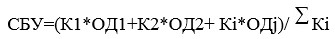 
      Где: К1 - количество кредитов по 1 дисциплине;
      Кi - количество кредитов по i дисциплине;
      ОД1 - оценки за дисциплину 1;
      ОДj - оценки за дисциплину j.";
      пункты 35 и 36 изложить в следующей редакции:
      "35. Пересдача рубежного контроля осуществляется в течении академического периода до начала промежуточной аттестации.
      Для лиц, обучающихся по дистанционному обучению, в случае невозможности сдачи рубежного контроля дистанционно, допускается сдача (пересдача) при прибытии на промежуточную аттестацию.
      При наборе оценки рейтинга допуска ниже 50 баллов учебным отделом составляется индивидуальный график пересдачи.
      36. Пересдача экзамена обучающимися допускается не более двух раз в период каникулярного отпуска.
      Первая пересдача принимается экзаменатором, принимавшим экзамен. Вторая пересдача осуществляется комиссией в составе не менее 3-х человек, созданной начальником военного учебного заведения из числа преподавателей соответствующего профиля.";
      пункт 37 исключить;
      пункты 41 и 42 изложить в следующей редакции:
      "41. Обучающийся, имеющий академическую задолженность на начало нового академического периода, подлежит отчислению.
      42. Анализ результатов экзаменов и предложения по улучшению учебного процесса после завершения экзаменационной сессии выносятся на обсуждение заседания кафедры (цикла) и учебно-методического совета ВВУЗа, педагогического совета Военного колледжа.";
      пункт 57 изложить в следующей редакции:
      "57. Для организации и проведения итоговой аттестации кадетов приказом начальника Военного колледжа создаются аттестационные комиссии до первого июня текущего года сроком на один календарный год. Аттестационная комиссия состоит из не менее пяти человек.";
      пункт 61 изложить в следующей редакции:
      "61. Учебным отделом в аттестационную комиссию представляются следующие документы: 
      выписка из приказа начальника Военного колледжа о допуске кадетов к итоговой аттестации;
      оценка за дисциплину по дисциплинам рабочего учебного плана; 
      оценки за профессиональную практику и стажировку; 
      перечень вопросов, выносимых на итоговые экзамены, согласно учебной программе;
      комплект экзаменационных билетов, утвержденных начальником Военного колледжа и подписанных начальником соответствующего цикла.";
      пункт 63 изложить в следующей редакции:
      "63. Итоговые экзамены проводятся по программам, разработанным соответствующим циклом, рассмотренным на педагогическом совете, согласованным с заказчиком и утвержденным начальником Военного колледжа.";
      пункт 70 изложить в следующей редакции:
      "70. Кадетам, сдавшим экзамены с оценками "А", "А-" не менее чем по 90 % всех дисциплин рабочего учебного плана, а по остальным дисциплинам – с оценками "В+", "В", "В-", и не имеющим пересдачи экзаменов в течение всего периода обучения, решением аттестационной комиссии выдается диплом с отличием. Фотографии отличников заносятся на Доску почета Военного колледжа. Выпускники окончившие Военный колледж с отличием пользуются преимущественным правом выбора места службы.";
      пункт 73 изложить в следующей редакции:
      "73. По окончании работы председатель аттестационной комиссии составляет отчет по форме, согласно приложению 10 к настоящим Правилам, который обсуждается на заседании педагогического совета Военного колледжа и представляется в двухнедельный срок в структурное подразделение, курирующее вопросы военного образования.";
      пункт 80 изложить в следующей редакции:
      "80. Курсанты, прошедшие полный курс теоретического обучения, профессиональной практики и войсковой стажировки, допускаются к итоговой аттестации не позднее, чем за неделю до ее начала, приказом начальника ВВУЗа.";
      пункт 121 изложить в следующей редакции:
      "121. Итоговая аттестация магистрантов проводится в форме сдачи комплексного государственного экзамена и/или защиты магистерской диссертации (проекта). 
      Национальный университет обороны с учетом уровня теоретической подготовки, учебных достижений, результатов обучения и исследовательско-аналитических способностей обучающихся, самостоятельно определяет им формы итоговой аттестации.
      Процедура защиты магистерской диссертации (проекта) определяется Национальным университетом обороны самостоятельно.";
      пункты 127, 128, 129 и 130 изложить в следующей редакции:
      "127. Продолжительность заседания ГАК не превышает 8 академических часов в день. При этом к сдаче комплексного государственного экзамена в один (в тот) день допускается не более 20 человек, а к защите диссертации (проекта) - не более 10 человек.
      128. В течение первого семестра после зачисления каждому магистранту для руководства магистерской диссертацией (проектом) назначается научный руководитель. Научный руководитель и тема исследования магистранта на основании решения ученого совета утверждаются приказом начальника Национального университета обороны.
      Научный руководитель магистранта назначается в соответствии с пунктом 30 Государственного общеобязательного стандарта послевузовского образования, утвержденного приказом Министра образования и науки Республики Казахстан от 31 октября 2018 года № 604 (зарегистрирован в Реестре государственной регистрации нормативных правовых актов под № 17669).
      Темы магистерских диссертаций (проектов) согласовываются с заказчиком. После прохождения предварительной защиты допускается уточнение темы магистерской диссертации (проекта).
      129. В случае если защита магистерской диссертации (проекта) не выносится на итоговую аттестацию, то защита магистерской диссертации (проекта) проводится не позднее, чем за две недели до проведения ГАК и принимается комиссией в составе не менее 3-человек из числа представителей научных и учебных подразделений ВУЗа. 
      При этом, время, отводимое на оформление и защиту магистерской диссертации (проекта) перераспределяется с итоговой аттестации на циклы дисциплин и другие виды деятельности.
      130. Рецензирование магистерской диссертации (проекта) осуществляется представителями воинских частей и учреждений со стороны заказчика или сторонних организаций, квалификация которых соответствует теме защищаемой магистерской диссертации (проекта). Рецензенты магистерских диссертаций (проектов) утверждаются заместителем Министра обороны, курирующим вопросы образования.";
      пункт 141 изложить в следующей редакции:
      "141. Магистранты, в случаях: не прибытия на итоговую аттестацию без уважительной причины, получения менее 50 баллов при защите магистерской диссертации (проекта) или при сдаче комплексного экзамена считаются не прошедшими итоговую аттестацию и как "не выполнившие требования образовательной программы" подлежат отчислению из ВУЗа.";
      пункты 143, 144 и 145 изложить в следующей редакции:
      "143. Требования к содержанию и оформлению магистерской диссертации (проекта), их подготовке и защите определяются Национальным университетом обороны самостоятельно.
      Магистерская диссертация (проект) обязательно проходит проверку на предмет плагиата, правила и порядок проведения которой определяются Национальным университетом обороны самостоятельно.
      144. Результаты защиты магистерских диссертаций (проекта) оформляются протоколом, по форме индивидуально на каждого магистранта.
      145. Лицам, завершившим обучение по образовательной программе магистратуры и успешно прошедшим итоговую аттестацию, присуждается степень "магистр" и выдается диплом о послевузовском образовании с приложением (транскрипт).";
      пункты 149 и 150 изложить в следующей редакции:
      "149. Магистерская диссертация (проект) представляется на выпускающую кафедру для прохождения процедуры предзащиты. 
      150. Процедура предзащиты магистерской диссертаций (проекта) проводится на расширенном заседании выпускающей кафедры. Основными вопросами предзащиты являются анализ актуальности темы, степени новизны, степени разработанности темы исследования, полученные результаты, степень их обоснованности и достоверности.";
      пункты 152, 153, 154, 155 и 156 изложить в следующей редакции:
      "152. После проведения предварительной защиты диссертации (проекта) магистранты проходят экспертизу на предмет оформления магистерской диссертации (проекта), наличие заимствованного материала без ссылок на автора и источники заимствования.
      153. Магистерская диссертация (проект), допущенная к защите, направляется на рецензирование.
      154. Рецензент после ознакомления с магистерской диссертаций (проекта) составляет рецензию, которую не позднее, чем за 7 календарных дней до начала работы ГАК представляет в Национальный университет обороны. В рецензии отмечаются недостатки работы, оценивается качество, делается заключение о теоретической и практической ценности данной работы. На основании анализа магистерской диссертации (проекта) рецензент делает вывод о возможности (не возможности с указанием причины) присуждения магистранту степени "магистра" по соответствующей специальности, а также выставить оценку работы по балльно-рейтинговой системе. Рецензия подписывается рецензентом и заверяется гербовой печатью организации, в которой он проходит воинскую службу, работает.
      155. Магистерская диссертация (проект) с отзывом научного руководителя, выпиской из протокола предварительной защиты на выпускающей кафедры и рецензией не позднее 3-4 календарных дней до начала работы ГАК сдается магистрантом в библиотеку Национального университета обороны (работы закрытого характера – через секретную библиотеку).
      156. Другие материалы, характеризующие практическую и научную ценность выполненной магистерской диссертаций (проекта), но не вошедшие в неҰ, представляются подкомиссии ГАК для предварительного изучения не позднее, чем за 2-3 календарных дня до защиты. К таким материалам относятся: печатные статьи, свидетельства об изобретении, документы, указывающие на практическое применение магистерской диссертаций (проекта), в том числе из воинской части (учреждения), где магистрант проходил войсковую стажировку (практику), а также различные схемы, макеты, слайды.";
      пункты 158 изложить в следующей редакции:
      "158. Материалы и документы по приему к защите магистерской диссертаций (проекта) представляются ГАК не позднее, чем за 3 календарных дня до начала защиты. Не представленные в срок материалы и документы не принимаются, и работа снимается с защиты с формулировкой о неявке на защиту.";
      пункты 160, 161, 162 и 163 изложить в следующей редакции:
      "160. Магистрантом к защите предоставляется:
      1) магистерская диссертация (проект) (переплетенная) аннотация к магистерской диссертаций (проекту) из расчета на каждого члена подкомиссии ГАК;
      2) выписка из протокола заседания выпускающей кафедры;
      3) отзыв научного руководителя; 
      4) рецензия рецензента;
      5) публикации по теме магистерской диссертаций (проекта) (в научных изданиях или выступления на международной или республиканской научной конференции);
      6) свидетельства об изобретении;
      7) акты реализации научных результатов и другие документы, указывающие на практическое применение магистерской диссертаций (проекта), в том числе из воинской части (учреждения), где магистрант проходил войсковую стажировку.
      161. Защита магистерской диссертации (проекта) проводится на открытом заседании подкомиссии ГАК с участием не менее 2/3 ее членов. Продолжительность защиты одной магистерской диссертаций (проекта) не должна быть менее 50 минут.
      162. Защита магистерской диссертации (проекта) осуществляется при наличии:
      1) положительного отзыва научного руководителя;
      2) не менее одной публикации по теме магистерской диссертаций (проекта) в научных изданиях или выступления на международной или республиканской научной конференции;
      3) письменного заключения экспертной комиссии о рекомендации к публичной защите магистерской диссертаций (проекта);
      4) решение выпускающей кафедры о рекомендации к защите (выписка из протокола заседания кафедры);
      5) одной рецензии рецензента, квалификация которого соответствует профилю защищаемой работы, где дается всесторонняя характеристика магистерской диссертаций (проекта) и аргументированное заключение о возможности присуждения академической степени магистра по соответствующей специальности.
      163. В случае если научным руководителем и/или выпускающей кафедрой дается отрицательное заключение "не допускается к защите" или "не рекомендуется к защите" магистрант не защищает магистерскую диссертацию (проект).";
      пункт 166, 167 и 168 изложить в следующей редакции:
      "166. Все вопросы, заданные магистранту после доклада членами подкомиссии ГАК, записываются для подготовки к ответу.
      В ходе подготовки магистранта к ответу, члены подкомиссии заслушивают отзыв научного руководителя и рецензию рецензента на магистерскую диссертацию (проект). После этого магистрант приступает к ответам на поступившие вопросы. Для ответа магистранту допускается пользоваться материалами магистерской диссертации (проекта).
      После ответов магистранта на вопросы членов подкомиссии ГАК, заслушиваются его ответы на замечания рецензента. 
      167. Магистерская диссертация (проект) оценивается членами подкомиссии ГАК по 100-балльной шкале.
      168. Итоговая аттестация составляет 12 академических кредитов в общем объеме образовательной программы докторантуры и проводится в форме написания и защиты докторской диссертации.
      Защита докторских диссертаций осуществляется перед диссертационным советом Национального университета обороны (далее – совет).";
      пункт 171 изложить в следующей редакции:
      "171. В совете не менее 1/3 (одной третьей) составляют представители других ВУЗов, научных и сторонних организаций имеющие ученую степень и опыт работы в сфере обороны и военной безопасности, остальные являются штатными сотрудниками Национального университета обороны.";
      пункт 174 изложить в следующей редакции:
      "174. Диссертационный совет проводит тайное голосование для принятия одного из следующих решений:
      1) присудить степень доктора философии (PhD) или доктора по профилю;
      2) отказать в присуждении степени доктора философии (PhD) или доктора по профилю.
      Лицам, освоившим образовательную программу докторантуры и защитившим докторскую диссертацию, при положительном решении совета присуждается степень доктора философии (PhD) или доктора по профилю и выдается диплом государственного образца и приложение (транскрипт).
      Докторанту, освоившему полный курс теоретического обучения образовательной программы докторантуры, но не защитившему докторскую диссертацию выдается соответствующее свидетельство об завершении обучения.";
      пункт 178 изложить в следующей редакции:
      "178. Докторанту, освоившему полный курс теоретического обучения образовательной программы докторантуры, но не защитившему докторскую диссертацию, предоставляется возможность защитить диссертацию в последующие годы. Порядок повторного освоения кредитов научной компоненты и защиты диссертации определяется Национальным университетом обороны самостоятельно.";
      приложение 1 изложить в новой редакции согласно приложению 1 к настоящему приказу;
      приложение 4 изложить в новой редакции согласно приложению 2 к настоящему приказу.
      2. Внести в приказ Министра обороны Республики Казахстан от 22 января 2016 года № 34 "Об утверждении Правил организации работ по подготовке, экспертизе, апробации, изданию и проведению мониторинга учебных изданий и учебно-методических комплексов в военных учебных заведениях, подведомственных Министерству обороны Республики Казахстан, за исключением организаций среднего образования" (зарегистрирован в Реестре государственной регистрации нормативных правовых актов под № 13294, опубликован 12 апреля 2016 года в информационно-правовой системе "Әділет") следующие изменения:
      пункт 3 изложить в следующей редакции:
      "3. Контроль за исполнением настоящего приказа возложить на заместителя Министра обороны Республики Казахстан курирующего вопросы военного образования.";
      в Правилах организации работ по подготовке, экспертизе, апробации, изданию и проведению мониторинга учебных изданий и учебно-методических комплексов в военных учебных заведениях, подведомственных Министерству обороны Республики Казахстан, за исключением организаций среднего образования, утвержденных указанным приказом:
      пункт 1 изложить в следующей редакции:
      "1. Настоящие Правила организации работ по подготовке, экспертизе, апробации, изданию и проведению мониторинга учебных изданий и учебно-методических комплексов в военных учебных заведениях, подведомственных Министерству обороны, за исключением организаций среднего образования, (далее – Правила) разработаны в соответствии с Законом Республики Казахстан от 27 июля 2007 года "Об образовании", определяют порядок подготовки, экспертизы, апробации, издания и проведения мониторинга учебных изданий и учебно-методических комплексов в ВВУЗ и Военном колледже Министерства обороны Республики Казахстан (далее – Военный колледж), подведомственных Министерству обороны Республики Казахстан (далее - МО РК).";
      в пункте 2: 
      подпункт 3) изложить в следующей редакции:
      "3) учебное издание - издание, содержащее систематизированный материал по соответствующим научно-практическим областям знаний, обеспечивающий творческое и активное овладение обучающимися знаниями, умениями и навыками в этой области, изложенный в форме, удобной для изучения и преподавания;";
      подпункт 5) исключить;
      подпункт 14) изложить в следующей редакции:
      "14) педагогический совет – консультативно-совещательный орган по вопросам учебно-воспитательной и методической деятельности Военного колледжа.";
      пункт 9 и 10 изложить в следующей редакции:
      "9. Объем учебного издания определяется количеством кредитов, отводимых на изучение дисциплины, с учетом ее специфики, места и значения в подготовке специалиста. При этом объем учебника составляет – не менее 7 печатных листов (112 страниц формата А4).
      10. Оформление учебных изданий для ВВУЗов и Военного колледжа определяются структурным подразделением, курирующим вопросы военного образования.";
      пункт 13 изложить в следующей редакции:
      "13. Учебно-методическая комиссия факультета ВВУЗа после получения рукописи учебного издания и выписки из протокола заседания кафедры определяет трех рецензентов, которые являются:
      1) представителем другой кафедры или структурного подразделения ВУЗа;
      2) представителем родственной кафедры или структурного подразделения другого ВВУЗа (научного учреждения);
      3) представителем работодателя по специальности, в рамках подготовки которой разработана рукопись учебного издания.";
      пункт 25 исключить;
      пункт 30 изложить в следующей редакции:
      "30. Структурное подразделение, курирующее вопросы военного образования, представляет свое заключение по присвоению отметки учебника в течение месяца с момента поступления материалов.";
      пункты 33 и 34  изложить в следующей редакции:
      "33. Апробация учебных изданий (далее - апробация) проводится ВВУЗом в течение одного учебного года после выпуска и распространяется на учебники с целью определения их качества, в том числе целесообразности их дальнейшей доработки.
      34. Координирующим органом апробации является учебно-методический совет. После одного года использования учебника на заседании учебно-методического совета создается комиссия по апробации в составе не менее трех человек. В состав комиссии включаются как представители ВУЗа, так и представители других ВВУЗов, а также структурных подразделений МО, ГШ и ВС РК.";
      пункт 36 изложить в следующей редакции:
      "36. Комиссией по апробации выносится одно из следующих решений в отношении учебного пособия:
      1) соответствует требованиям учебного процесса;
      2) требует доработки (с указанием необходимых изменений);
      3) рекомендуется к изданию в качестве учебника (с учетом доработки).
      В случае решения о необходимости доработки Автор дорабатывает в течение одного месяца и выносит на обсуждение, начиная с уровня заседания кафедры.";
      пункт 38 изложить в следующей редакции:
      "38. В Военном колледже порядок организации работы по подготовке, экспертизе и апробации учебных изданий организуется аналогично ВВУЗам с учетом структуры учебных подразделений.";
      пункт 49 изложить в следующей редакции:
      "49. Комиссией по апробации выносится одно из следующих решений в отношении учебно-методического комплекса:
      1) соответствует требованиям учебного процесса;
      2) требует доработки (с указанием необходимых изменений);
      3) рекомендовано к изданию в качестве учебника (с учетом доработки).";
      пункты 51, 52 и 53 изложить в следующей редакции:
      "51. В случае решения о необходимости его выпуска в качестве учебника оно вносится в План выпуска учебных изданий ВВУЗа.
      52. На основании положительного решения структурного подразделения, курирующего вопросы военного образования, рукопись учебника в печатном и электронном виде с соответствующими материалами (заключение структурного подразделения, курирующее вопросы военного образования, рецензии) направляется в типографию (редакционно-издательский отдел) ВВУЗа или учебный отдел Военного колледжа.
      53. На основании положительного решения учебно-методического совета (педагогического совета) рукопись учебника в печатном и электронном виде с соответствующими материалами (выписка из протокола учебно-методического совета или педагогического совета, рецензии) направляется в редакционно-издательский отдел.";
      пункт 13 приложения 6 к Правилам организации работ по подготовке, экспертизе, апробации, изданию и проведению мониторинга учебных изданий и учебно-методических комплексов в военных учебных заведениях, подведомственных Министерству обороны, за исключением организаций среднего образования изложить в следующей редакции:
      "13. Программное и мультимедийное сопровождение учебных занятий (видео-лекции, слайды, юниты, электронные учебники) в зависимости от содержания дисциплины.".
      3. Внести в приказ Министра обороны Республики Казахстан от 22 января 2016 года № 35 "Об утверждении Правил приема на обучение в военные учебные заведения, подведомственные Министерству обороны Республики Казахстан, реализующие образовательные программы соответствующего уровня" (зарегистрирован в Реестре государственной регистрации нормативных правовых актов под № 13268, опубликован 12 апреля 2016 года в информационно-правовой системе "Әділет") следующие изменения:
      пункт 3 изложить в следующей редакции:
      "3. Контроль за исполнением настоящего приказа возложить на заместителя Министра обороны Республики Казахстан курирующего вопросы военного образования.";
      в Правилах приема на обучение в военные учебные заведения, подведомственные Министерству обороны Республики Казахстан, реализующие образовательные программы соответствующего уровня, утвержденных указанным приказом:
      пункт 2 изложить в следующей редакции:
      "2. Прием осуществляется в соответствии с утвержденным заместителем министра обороны, курирующим вопросы военного образования Планом набора, составляемым структурным подразделением МО РК, курирующим вопросы военного образования (далее – структурное подразделение).
      Перераспределение мест между специальностями и квалификациями осуществляется соответствующим решением заместителя Министра обороны, курирующего вопросы военного образования.";
      пункты 22, 23, 24, 25, 26, 27 и 28 изложить в следующей редакции:
      "22. В Военный колледж МО РК имени Ш. Уалиханова (далее – Военный колледж) имеют право поступать граждане (военнослужащие) в соответствии с подпунктами 1), 2) и 3) пункта 1 статьи 39 Закона Республики Казахстан "О воинской службе и статусе военнослужащих.".
      23. Поступающие, представляют в приемную комиссию Военного колледжа пакет документов, согласно приложению 2 к настоящим Правилам.
      Поступающие, не представившие в приемную комиссию полный пакет документов, к приему не допускаются.
      24. Поступающий из числа граждан до 1 мая года приема обращается с заявлением в местный орган военного управления по месту жительства.
      Руководитель местного органа военного управления организует работу по специальной проверке в соответствии с подпунктом 7) статьи 12 Закона Республики Казахстан от 12 декабря 1995 года "Об органах национальной безопасности Республики Казахстан" (далее – Закон об ОНБ РК), и прохождению предварительного медицинского освидетельствования в соответствии с Правилами проведения военно-врачебной экспертизы.
      Поступающие, прошедшие специальную проверку, годные по состоянию здоровья к обучению, имеющие документ об образовании со средним баллом успеваемости не менее 3.0 или GPA не менее 2, прибывают в Военный колледж до 30 июля года приема включительно.
      25. Поступающий из числа военнослужащих для поступления в Военный колледж обращается с соответствующим рапортом на имя командира воинской части до 1 июня года приема.
      Командир воинской части, в отношении военнослужащего, изъявившего желание поступить в Военный колледж, организует специальную проверку в соответствии с Законом об ОНБ РК, и прохождение военнослужащим предварительного медицинского освидетельствования в соответствии с Правилами проведения военно-врачебной экспертизы.
      Военнослужащий, прошедший специальную проверку, годный по состоянию здоровья к обучению, имеющий документ об образовании со средним баллом успеваемости не менее 3.0 или GPA не менее 2, прибывает в Военный колледж до 30 июля года приема.
      26. Поступающий из числа выпускников Школы и специализированного лицея "Арыстан" для поступления в Военный колледж до 1 апреля года приема включительно, обращается с заявлением на имя руководителя организации образования, в котором поступающий обучается.
      Руководитель Школы и специализированного лицея "Арыстан" организует работу по специальной проверке и прохождению предварительного медицинского освидетельствования в соответствии с Правилами проведения военно-врачебной экспертизы.
      Выпускники, прошедшие специальную проверку, годные по состоянию здоровья к обучению допускаются к комиссии созданной приказом Министра обороны Республики Казахстан в Школах и специализированном лицее "Арыстан", для сдачи профессионально-психологического тестирования и норматив по физической подготовке.
      Выпускники Школ и специализированного лицея "Арыстан", прошедшие профессионально-психологический отбор и сдавшие нормативы по физической подготовке и имеющие средний балл успеваемости не менее 3.0 или GPA не менее 2, прибывают в Военный колледж до 5 августа года приема для прохождения окончательного медицинского освидетельствования и зачисления.
      27. В период приема поступающие размещаются на территории Военного колледжа и обеспечиваются питанием по нормам, утвержденным приказом Министра обороны Республики Казахстан от 18 июня 2015 года № 353 (зарегистрирован в Реестре государственной регистрации нормативных правовых актов под № 11844) (далее – нормы снабжения).
      28. Прием в Военный колледж из числа граждан и военнослужащих осуществляется с 1 по 20 августа по следующим этапам:
      I этап – профессионально-психологический отбор;
      II этап – окончательное медицинское освидетельствование в соответствии с Правилами проведения военно-врачебной экспертизы;
      III этап – проверка физической подготовленности;
      IV этап – конкурсный отбор и зачисление.";
      пункты 30, 31, 32, 33, 34, 35 и 36 изложить в следующей редакции:
      "30. Профессионально-психологический отбор поступающих включает проверку уровня мотивированности, стрессоустойчивости, критического и логического мышления, и проводится приемной комиссией совместно с отделом воспитательной и идеологической работы Военного колледжа по согласованию со структурным подразделением. Поступающие, не рекомендованные по результатам профессионально-психологического тестирования, считаются не прошедшими этап.
      31. Окончательное медицинское освидетельствование поступающих включает определение годности к обучению в Военном колледже по состоянию здоровья и проводится медицинской комиссией, создаваемой в соответствии с Правилами проведения военно-врачебной экспертизы.
      32. Проверка физической подготовленности поступающих включает прием нормативов по физической подготовке:
      1) для военнослужащих (в том числе находящихся в запасе) – в соответствии с приказом Министра обороны Республики Казахстан от 5 мая 2014 года № 195 "Об утверждении нормативов по физической подготовке в Вооруженных Силах Республики Казахстан" (зарегистрирован в Реестре государственной регистрации нормативных правовых актов под № 9518) (далее – Приказ № 195);
      2) для граждан – в соответствии с Типовыми программами и проводится приемной комиссией совместно с преподавателями, инструкторами физической подготовки и спорта Военного колледжа. Поступающие, набравшие менее 9 баллов по сумме оценок за все упражнения, считаются не прошедшими этап, при этом оценка "неудовлетворительно" не учитывается при подсчете баллов.
      33. Конкурсный отбор проводится приемной комиссией 20 августа года приема и включает в себя составление рейтинга баллов, поступающих от максимального до минимального. Рейтинг оформляется в протоколе приемной комиссии Военного колледжа по форме, согласно приложению 3 к настоящим Правилам (далее - Протокол).
      В Военный колледж зачисляются поступающие, находящиеся в рейтинге с первого номера по номер, соответствующий количеству выделенных мест по плану набора. Допускается превышение плана набора до 10% от общего количества.
      Решение приемной комиссии объявляется до 10.00 часов 21 августа года приема и утверждается 22 августа приказом начальника Военного колледжа размещается на интернет ресурсе. Заявления на апелляцию принимаются до 18.00 часов 21 августа.
      34. В случае одинаковых показателей при проведении конкурсного отбора на зачисление в Военный колледж преимущественное право имеют лица, указанные в пункте 1 статьи 39 Закона.
      35. Поступающий, зачисленный на обучение в Военный колледж, заключает контракт о прохождении воинской службы с начальником Военного колледжа по форме, утвержденной приказом Министра обороны Республики Казахстан от 29 января 2018 года № 36 дсп "Об утверждении типовых форм контракта о прохождении воинской службы и представления, а также форм аттестационного листа" (зарегистрирован в Реестре государственной регистрации нормативных правовых актов под № 16594) (далее – контракт о прохождении воинской службы).
      36. Отдел кадров Военного колледжа в течение 5 рабочих дней после зачисления в Военный колледж направляет в местные органы военного управления и воинские части выписки из приказа о зачислении.";
      пункт 54 изложить в следующей редакции:
      "54. В Национальный университет обороны имени Первого Президента Республики Казахстан – Елбасы (далее – НУО) поступают лица в соответствии со статьей 39-1 Закона.
      Обучение в магистратуре и докторантуре НУО осуществляется по очной форме, в том числе с использованием дистанционного обучения, по следующим уровням управления:
      1) оперативно-тактический уровень управления;
      2) оперативно-стратегический уровень управления;
      3) стратегический уровень управления.".
      пункт 68 изложить в следующей редакции:
      "68. Программы экзаменов по профилю включают Перечень вопросов и определяют порядок проведения экзамена и критерии оценивания поступающих.
      Экзаменационные билеты формируются экзаменационными комиссиями по профилю.
      Составы экзаменационных комиссий утверждаются приказом первого заместителя Министра обороны – начальника Генерального штаба ВС РК в срок до 20 июля года приема, состоящие из не менее трех человек, и формируются:
      1) в магистратуру - из числа представителей заказчиков и профессорско-преподавательского состава ВУЗа;
      2) в докторантуру - из числа военнослужащих (служащих), имеющих ученую степень.
      До 1 июня года приема главнокомандующие видами Вооруженных Сил Республики Казахстан (далее – ВС РК), начальники структурных подразделения МО РК, ГШ ВС РК, представляют в НУО кандидатов для включения в проект приказа об утверждении составов экзаменационных комиссий.";
      пункт 70 изложить в следующей редакции:
      "70. При поступлении в докторантуру с использованием дистанционного обучения кандидатов из числа руководства Министерства обороны (заместителей Министра обороны, начальника Генерального штаба) и НУО (начальника и его заместителей), в состав экзаменационной комиссии дополнительно включаются представители сторонних организаций, имеющие ученую степень и опыт работы в сфере обороны и военной безопасности не менее пяти лет.";
      приложение 2 изложить в новой редакции согласно приложению 3 к настоящему приказу;
      приложение 3 изложить в новой редакции согласно приложению 4 к настоящему приказу.
      4. Внести в приказ Министра обороны Республики Казахстан от 22 января 2016 года № 36 "Об утверждении Правил организации и прохождения профессиональной практики и стажировки обучающимися в военных учебных заведениях, подведомственных Министерству обороны Республики Казахстан" (зарегистрирован в Реестре государственной регистрации нормативных правовых актов под № 13267, опубликован 11 апреля 2016 года в информационно-правовой системе "Әділет") следующие изменения:
      пункт 3 изложить в следующей редакции:
      "3. Контроль за исполнением настоящего приказа возложить на заместителя Министра обороны Республики Казахстан курирующего вопросы военного образования.";
      в Правилах организации и прохождения профессиональной практики и стажировки обучающимися в военных учебных заведениях, подведомственных Министерству обороны Республики Казахстан, утвержденных указанным приказом:
      пункт 3, 4 и 5 изложить в следующей редакции:
      "3. Виды, сроки и содержание профессиональной практики определяются согласно академическому календарю в соответствии с требованиями Государственных общеобязательных стандартов образования соответствующих уровней образования, утвержденных приказом Министра образования и науки Республики Казахстан от 31 октября 2018 года № 604, (зарегистрирован в Реестре государственной регистрации нормативных правовых актов под № 17669) далее - ГОСО).
      4. Общий объем всех видов профессиональных практик составляет не более 30% от объема цикла базовых дисциплин. Объем и трудоемкость практик рассчитывается в соответствии с требованиями ГОСО, количество и продолжительность практик устанавливается военным, специальным учебным заведением самостоятельно в соответствии с рабочими учебными планами.
      5. Структурное подразделение, курирующее вопросы военного образования по заявкам военных учебных заведений ежегодно к 1 сентября года, предшествующего календарному, разрабатывают график прохождения профессиональной практики и стажировки. В графике отражаются списочный состав, сроки и место проведения профессионально практики и стажировки.";
      пункт 15 изложить в следующей редакции:
      "15. Контроль за прохождением профессиональной практики, подведение итогов практики, обобщение и анализ результатов практики, выработку рекомендации по ее совершенствованию осуществляет структурное подразделение, курирующее вопросы военного образования.".
      5. Внести в приказ Министра обороны Республики Казахстан от 22 января 2016 года № 37 "Об утверждении Правил перевода и восстановления в военные учебные заведения, подведомственные Министерству обороны Республики Казахстан (зарегистрирован в Реестре государственной регистрации нормативных правовых актов под № 13239, опубликован 11 апреля 2016 года в информационно-правовой системе "Әділет"), следующие изменения:
      пункт 3 изложить в следующей редакции:
      "3. Контроль за исполнением настоящего приказа возложить на заместителя Министра обороны Республики Казахстан курирующего вопросы военного образования.";
      в Правилах перевода и восстановления в военные учебные заведения, подведомственные Министерству обороны Республики Казахстан, утвержденных указанным приказом:
      пункт 2 изложить в следующей редакции:
      "2. Вопросы перевода из одного учебного заведения в другое или восстановления обучающихся рассматриваются принимающим ВУЗом по распоряжению начальника структурного подразделения, курирующего вопросы военного образования в период летнего или зимнего каникулярного отпуска на основании личных рапортов.
      Перевод обучающегося с одной специальности на другую внутри ВУЗа осуществляется на основании рапорта обучающегося по решению ученого совета если разница в дисциплинах составляет не более 15 кредитов.
      Перевод курсантов, переведенных с летного обучения на другие специальности осуществляется по решению ученого совета. Если разница в дисциплинах составляет более 15 кредитов, то курсант переводится на курс ниже.";
      пункт 10 изложить в следующей редакции: 
      "10. Перевод обучающегося из одного учебного заведения в другое осуществляется в следующем порядке:
      1) обучающийся подает рапорт (заявление) о переводе на имя руководителя учебного заведения или ВУЗа, где он обучается, с приложением поясняющих причину перевода документов;
      2) при получении письменного согласия на перевод от руководителя учебного заведения или ВУЗа, рапорт вместе с академической справкой или транскриптом и характеристикой направляется в структурное подразделение, курирующее вопросы военного образования;
      3) структурное подразделение, курирующее вопросы военного образования в течении десяти рабочих дней на основании представленных документов, принимает решение о переводе обучающегося в ВУЗ или отказе в переводе, при положительном решении в течении трех рабочих дней направляет документы в ВУЗ, в который переводится обучающийся;
      4) руководитель учебного заведения или ВУЗа, где ранее обучался обучающийся, при получении от структурного подразделения, курирующее вопросы военного образования положительного решения, в течении семи рабочих дней издает приказ об отчислении обучающегося с формулировкой "отчислен в связи с переводом" и в течение трех рабочих дней со дня издания приказа об отчислении направляет обучающегося с предписанием, пересылает личное дело обучающегося по адресу принимающего ВУЗа;
      5) руководитель принимающего ВУЗа по прибытию обучающегося издает приказ о зачислении.";
      пункт 12 изложить в следующей редакции: 
      "12. Восстановление на обучение граждан осуществляется в следующем порядке:
      1) гражданин подает заявление в произвольной форме на имя руководителя структурного подразделения, курирующего вопросы военного образования о восстановлении в выбранный им ВУЗ. К заявлению о восстановлении прилагаются документы согласно пункту 21 Правил прохождения воинской службы в Вооруженных Силах, других войсках и воинских формированиях Республики Казахстан, утвержденных Указом Президента Республики Казахстан от 25 мая 2006 года № 124 и копии, академической справки или транскрипта;
      2) структурное подразделение, курирующее вопросы военного образования в течении десяти рабочих дней на основании представленных документов, принимает решение о восстановлении в ВУЗ или отказе, при положительном решении в течении трех рабочих дней направляет документы в выбранный гражданином ВУЗ;
      3) ВУЗ в течении трех рабочих дней после получения решения от структурного подразделения, курирующего вопросы военного образования, определяет академическую разницу, специальность и курс обучения и информирует структурное подразделение, курирующего вопросы военного образования о наличии академической разницы;
      4) структурное подразделение, курирующее вопросы военного образования в течение десяти рабочих дней, извещает ВУЗ и гражданина о принятом решении, гражданин прибывает в ВУЗ в определенный ему срок с подлинниками удостоверения личности, академической справки или транскрипта;
      5) руководитель ВУЗа после проверки подлинников документов издает приказ о восстановлении на обучение.".
      6. Внести в приказ Министра обороны Республики Казахстан от 22 января 2016 года № 41 "Об утверждении Правил организации учебного процесса с применением образовательных технологий в военных учебных заведениях, подведомственных Министерству обороны Республики Казахстан" (зарегистрирован в Реестре государственной регистрации нормативных правовых актов под № 13173, опубликован 11 апреля 2016 года в информационно-правовой системе "Әділет"), следующие изменения:
      пункт 3 изложить в следующей редакции:
      "3. Контроль за исполнением настоящего приказа возложить на заместителя Министра обороны Республики Казахстан курирующего вопросы военного образования.";
      в Правилах организации учебного процесса с применением образовательных технологий в военных учебных заведениях, подведомственных Министерству обороны Республики Казахстан, утвержденных указанным приказом:
      подпункт 9 пункта 2 изложить в следующей редакции:
      "9) интернет-ресурс организации образования, реализующей образовательные технологии - интернет-ресурс, содержащий административно-академическую информацию для участников образовательного процесса;";
      пункты 3, 4, 5, 6 и 7 изложить в следующей редакции:
      "3. Для организации учебного процесса с применением образовательных технологий (далее - ОТ) в военных учебных заведениях, подведомственных МО РК применяются сетевая, кейсовая, тренинговая, учебно-вахтовая технологии.
      4. Обучение с использованием ОТ осуществляется соответствующим структурным подразделением военного учебного заведения, подведомственного МО РК (далее - структурное подразделение ВУЗа).
      5. Структурное подразделение ВУЗа осуществляет:
      1) организационное, методическое, информационное и техническое сопровождение процесса обучения с использованием ОТ;
      2) планирование и организацию учебного процесса с использованием ОТ;
      3) планирование повышения квалификации преподавателей, ведущих занятия с использованием ОТ;
      4) консультативную помощь в разработке, приобретении и освоении электронных учебных изданий, мультимедийных курсов, администрирует тестовые комплексы и другие средства контроля знаний;
      5) разработку методики использования информационных ресурсов для ОТ;
      6) освоение и поддержку в эксплуатации программных, информационных и технических средств ОТ;
      7) размещение необходимой информации по организации и обеспечению учебного процесса с использованием ОТ на интернет-ресурсе ВУЗа.
      6. Порядок отбора, приема осуществляется в соответствии с приказом Министра обороны Республики Казахстан от 22 января 2016 года № 35 "Об утверждении Правил приема на обучение в военные учебные заведения, подведомственные Министерству обороны Республики Казахстан, реализующие образовательные программы соответствующего уровня" (зарегистрирован в Реестре государственной регистрации нормативных правовых актов под № 13268).
      7. Для организации учебного процесса с использованием ОТ в рабочих учебных программах, учитываются особенности образовательных технологий.";
      пункт 8 исключить;
      пункты 9, 10 и 11 изложить в следующей редакции:
      "9. Дополнительно разрабатывается учебно-методический материал для реализации учебного процесса с учетом особенностей ОТ (кейсы, мультимедийные курсы, тестовые комплексы).
      10. Структурное подразделение ВУЗа для осуществления учебного процесса с использованием ОТ:
      1) организует обучение преподавателей, специалистов по реализации ОТ;
      2) создает условия профессорско-преподавательскому составу для разработки и обновления учебно-методических материалов;
      3) доставляет учебный материал обучающимся посредством информационных технологий, либо на бумажных носителях посредством имеющихся (разрешенных) почтовых систем;
      4) организует и проводит консультации в режиме "on-line";
      5) организует обратную связь с обучающимися в режиме "off-line";
      6) контролирует учебные достижения обучающихся в режиме "on-line", "off-line";
      7) организует разработку мультимедийных курсов (в том числе видеолекций) с использованием информационных технологий дистанционного обучения.
      11. ОТ основываются на проведении учебных занятий в режиме "on-line", "off-line".
      Учебный процесс реализуется посредством:
      1) педагогического общения преподавателя с обучающимся с использованием сетевой, кейсовой, тренинговой, учебно-вахтовой технологий;
      2) самостоятельной работы обучающегося со средствами обучения (учебно-методический комплекс, мультимедийные курсы, дополнительная литература).".
      7. Внести в приказ Министра обороны Республики Казахстан от 11 сентября 2017 года № 419 "Об утверждении Правил отчисления из военных учебных заведений Министерства обороны Республики Казахстан" (зарегистрирован в Реестре государственной регистрации нормативных правовых актов под № 15634, опубликован 19 сентября 2017 года в Эталонный контрольный банк нормативных правовых актов Республики Казахстан в электронном виде), следующие изменения:
      пункт 3 изложить в следующей редакции:
      "3. Контроль за исполнением настоящего приказа возложить на заместителя Министра обороны Республики Казахстан курирующего вопросы военного образования.";
      в Правилах отчисления из военных учебных заведений Министерства обороны Республики Казахстан, утвержденных указанным приказом:
      пункт 4 изложить в следующей редакции:
      "4. Отчисление обучающихся проводится приказом начальника ВУЗа, а из Национального университета обороны имени Первого Президента Республики Казахстан – Елбасы – приказом Министра обороны Республики Казахстан.";
      пункт 8 изложить в следующей редакции:
      "8. К отчислению из ВУЗа, обучающегося по неуспеваемости представляются обучающиеся:
      1) имеющие академическую задолженность и не ликвидировавшие ее до начала нового академического периода, за исключением случаев, предусмотренных пунктом 23 Правил проведения текущего контроля успеваемости, промежуточной и итоговой аттестации обучающихся в ВУЗах, подведомственных Министерству обороны Республики Казахстан, утвержденных приказом Министра обороны Республики Казахстан от 22 января 2016 года № 32 (зарегистрирован в Реестре государственной регистрации нормативных правовых актов под № 13264);
      2) не прошедшие итоговую аттестацию, как "не выполнившие требования образовательной программы" (то есть получения менее 50 баллов при защите дипломной работы (проекта), магистерской диссертации (проекта) или при сдаче комплексного экзамена, отсутствия допуска к итоговой аттестации, не прибытия на итоговую аттестацию без уважительной причины).";
      пункт 10 изложить в следующей редакции:
      "10. УС по результатам рассмотрения принимает решение открытым голосованием, оформляет протокол и представляет на утверждение начальнику ВУЗа ходатайство об отчислении из ВУЗа, обучающегося по неуспеваемости.";
      пункт 11 исключить.
      пункты 12 и 13 изложить в следующей редакции:
      "12. УС принимает решение "отчислить из ВУЗа, обучающегося по неуспеваемости" в случаях:
      1) наличия одной и более академических задолженностей по учебным дисциплинам;
      2) получения менее 50 баллов при защите дипломной работы (проекта), магистерской диссертации (проекта) или при сдаче комплексного экзамена;
      3) отсутствия допуска к итоговой аттестации;
      4) не прибытия на итоговую аттестацию без уважительной причины.
      13. При принятии УС решения об отчислении из ВУЗа, обучающегося по неуспеваемости:
      1) для курсантов (кадетов) - кадровый орган в течении трех рабочих дней издает приказ начальника ВУЗа об отчислении обучающегося и направляет личное дело в местный орган военного управления, откуда прибыл обучающийся;
      2) для магистрантов и докторантов - в течении трех рабочих дней после принятия решения УС, кадровый орган НУО направляет представление об отчислении в кадровый орган Министерства обороны Республики Казахстан для включения в приказ Министра обороны Республики Казахстан об отчислении.";
      пункт 14 исключить.
      Форма Балльно-рейтинговая система оценки учебных достижений обучающихся Перевод традиционной оценки в балльно-рейтинговую систему оценки учебных достижений Перечень документов для поступления в Военный колледж и военные учебные заведения
      1. Заявление о приеме в произвольной форме или рапорт с указанием фамилии, имени и отчества (при его наличии), даты рождения, адрес места жительства поступающего, контактные данные родителей или их законных представителей.
      2. Копия удостоверения личности (подлинник для сверки).
      3. Копия военного билета (только военнослужащие, в том числе запаса, подлинник).
      4. Документы об образовании (подлинник и копия).
      5. Сертификат ЕНТ, КТА (за исключением поступающих в Военный колледж) с результатом тестирования не менее 50 баллов, в том числе не менее 7 баллов по математической грамотности или математике, а по остальным предметам – не менее 4 баллов.
      6. Карта медицинского освидетельствования гражданина, поступающего в военное учебное заведение по результатам проведенной военно-врачебной экспертизы.
      7. Справка об отсутствии судимости.
      8. Документ (при наличии), подтверждающий спортивный разряд, призовое место на республиканском либо международном соревнованиях, конкурсах исполнителей текущего года, на международной олимпиаде по общеобразовательным предметам, а также на Президентской либо республиканской олимпиаде по общеобразовательным предметам текущего года.
      9. Фотографии размером 3х4-4 шт.
      10. Дети-сироты и дети, которые остались без попечения единственного или обоих родителей в связи с ограничением или лишением их родительских прав, признанием родителей безвестно отсутствующими, объявлением их умершими, признанием недееспособными (ограниченно дееспособными), а также в иных случаях отсутствия родительского попечения дополнительно представляют копию (подлинник для сверки) одного из следующих документов, подтверждающих факт отсутствия родительского попечения:
      1) свидетельство о смерти родителей;
      2) решение суда об ограничении или лишении родительских прав родителей;
      3) решение суда о признании родителей безвестно отсутствующими, объявлении их умершими или признании недееспособными (ограниченно дееспособными).
      11. Дети военнослужащих, погибших или получивших инвалидность при исполнении обязанностей воинской службы, пропавших без вести во время прохождения службы, представляют справку с местного органа военного управления по месту жительства. Протокол решения приемной комиссии Военного колледжа
      Комиссия в составе: Председатель комиссии: Заместитель председателя комиссии: Члены комиссии: Секретарь комиссии: изучила и рассмотрела на своем заседании по приему кандидатов для поступления в Военный колледж результаты этапов отбора и постановила:
      Итого зачислено – отказано – отказались –
      Председатель приемной комиссии: Заместитель председателя приемной комиссии: Члены приемной комиссии: Секретарь приемной комиссии:
					© 2012. РГП на ПХВ «Институт законодательства и правовой информации Республики Казахстан» Министерства юстиции Республики Казахстан
				
      Министр обороны 
Республики Казахстан 

Н. Ермекбаев
Утвержден приказом
Министра обороны
Республики Казахстан
от 30 апреля 2021 года № 272Приложение 1 к приказу 
Министра обороны
Республики Казахстан
от 30 апреля 2021 года № 272Приложение 1 к Правилам 
проведения текущего контроля 
успеваемости, промежуточной
и итоговой аттестации обучающихся
в военных, учебных заведений,
подведомственных Министерству обороны 
Республики Казахстан
Оценка по буквенной системе
Цифровой эквивалент
Баллы (%-ное содержание)
Оценка по традиционной системе
А
4
95-100
Отлично
А-
3,67
90-94
Отлично
В+
3,33
85-89
Хорошо
В
3
80-84
Хорошо
В-
2,67
75-79
Хорошо
С+
2,33
70-74
Хорошо
С
2
65-69
Удовлетворительно
С-
1,67
60-64
Удовлетворительно
D+
1,33
55-59
Удовлетворительно
D-
1
50-54
Удовлетворительно
FX
0,5
25-49
Неудовлетворительно
F
0
0-24
НеудовлетворительноПриложение 2 к приказу 
Министра обороны
Республики Казахстан
от 30 апреля 2021 года № 272Приложение 3 к Правилам 
проведения текущего контроля 
успеваемости, промежуточной
и итоговой аттестации обучающихся
в военных, учебных заведений,
подведомственных Министерству обороны 
Республики Казахстан
Оценка по традиционной системе
Оценка по буквенной системе
Цифровой эквивалент баллов
Количество баллов
отлично
А
4
100
хорошо
В
3
84
удовлетворительно
С
2
69
неудовлетворительно
F, FX
0,5
49Приложение 3 к приказу 
Министра обороны
Республики Казахстан
от 30 апреля 2021 года № 272Приложение 2 Правилам 
приема на обучение в военные
учебные заведения, подведомственные
Министерству обороны 
Республики Казахстан,
реализующие образовательные
программы соответствующего уровняПриложение 4 к приказу 
Министра обороны
Республики Казахстан
от 30 апреля 2021 года № 272Приложение 3 Правилам 
приема на обучение в военные
учебные заведения, подведомственные
Министерству обороны 
Республики Казахстан,
реализующие образовательные
программы соответствующего уровняФорма
№ п/п
Ф И О
Дата рождения
Национальность
Состав семьи
Состав семьи
Состав семьи
Состав семьи
Профессионально- психологический отбор
Физическая подготовка
Медицинское освидетельствование
Средний балл аттестата
Рейтинговый балл
Решение приемной комиссии
Примечание
№ п/п
Ф И О
Дата рождения
Национальность
От ец
Ма ть
Брат
Се стра
Профессионально- психологический отбор
Физическая подготовка
Медицинское освидетельствование
Средний балл аттестата
Рейтинговый балл
Решение приемной комиссии
Примечание